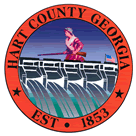 Hart  of CommissionersOctober 27, 20155:30 p.m.PRAYER  PLEDGE OF ALLEGIANCECALL TO ORDER WELCOMEAPPROVE AGENDAAPPROVE MINUTES OF PREVIOUS MEETING(S)10/13/15 Regular Meeting REMARKS BY INVITED GUESTS, COMMITTEES, AUTHORITIES GA Dept Agriculture Avian Flu PresentationREPORTS BY CONSTITUTIONAL OFFICERS & DEPARTMENT HEADS’S REPORT CHAIRMAN’S REPORTCOMMISSIONERS’ REPORTSOLD BUSINESSRecreation Basketball Uniforms Bid Award2015 Tax Millage (Redo) Public HearingRoyal Food Store # B&W suspension term appeal (60 days) AmendedExtending B&W suspension date for Royal Food Store 3689 Royston Highway and Royal Food Store 8742 Royston Highway, (Amended)NEW BUSINESSExpansion of State Court System into Policy to Prohibit Hunting on Dissolving Fire BoardFire Department Facebook PageRoad Department Leave Policy ApprovalYears of Service Tree Removal at CourthouseLeadership Hart AmendedPUBLIC COMMENT EXECUTIVE SESSION-PersonnelADJOURNMENTHart  of CommissionersOctober 27, 20155:30 p.m.The Hart County Board of Commissioners met October 27, 2015 at 5:30 p.m. at the . Chairman Jimmy Carey presided with Commissioner R C Oglesby, Frankie Teasley, Ricky Carter and Joey Dorsey in attendance. Prayer Prayer was offered by Chuck Whelan. Pledge of Allegiance Everyone stood in observance of the Pledge of Allegiance. Call to Order Chairman Carey called the meeting to order. Welcome Chairman Carey welcomed those in attendance. Approve Agenda Commissioner Dorsey moved to amend and approve the agenda to include removing item 12c Royal Food Store 3689 Royston Highway B&W suspension appeal hearing; adding item 12c Royal Food Store #4 5338 Lavonia Hwy B&W suspension term appeal (60 days); adding item 12d extending B&W suspension date for Royal Food Store 3689 Royston Highway, and Royal Food Store 8742 Royston Highway; adding item 13h Leadership Hart. Commissioner Teasley provided a second to the motion. The motion carried 5-0. Approve Minutes of Previous Meeting(s) 10/13/15 Regular Meeting Commissioner Teasley moved to approve the minutes of October 13, 2015 meeting. Commissioner Carter provided a second to the motion. The motion carried 5-0. Remarks By Invited Guests, Committees, Authorities GA Dept. of Agriculture Avian Flu Presentation Gary Kelley from the Department of Agriculture gave a presentation on avian flu and urged anyone included in the poultry industry to take bio security measures to avoid an outbreak of the avian flu. Reports By Constitutional Officers & Department Heads County Attorney Walter Gordon reported the Joint Development Authority met in Lavonia, no action was taken at their meeting. He commended several individuals that are on the JDA for their insight and efforts to help bring jobs into the area. ’s Report  Jon Caime commended public safety employees and the recreation department for the clean-up efforts during the recent weather related issues. He also commended Nicki Meyer and the COC for the successful fishing tournament. Chairman’s ReportNone Commissioners’ Reports Commissioner Carter thanked Associate County Clerk Betty Floyd, and Ext. Svc. Coordinator Josh Halpin for coordinating the maintenance of the courthouse lawn. Commissioner Carter moved to authorize County Administrator Jon Caime to draft a letter to the State Representatives to support additional funding for the College & Careers Academy. Commissioner Dorsey provided a second to the motion. The motion carried 5-0. Commissioner Dorsey reported the fishing tournament was a huge success; delay in funding for Old 29 resurfacing project; and urged citizens to voice their opinion concerning what type of retail establishments they would want to see in the city/county. Old Business a) Recreation Basketball Uniforms Bid Award Commissioner Oglesby moved to award the bid for basketball uniforms to Karew Sports. Commissioner Dorsey provided a second to the motion. The motion carried 5-0. 	b) 2015 Tax Millage (Redo) Public Hearing CA Caime explained that the tax millage contains a figure for the reassessment (or inflationary) of existing properties.  Those reassessed properties used to determine the tax millage rollback rate such that an increase in tax revenues cannot occur simply by reassessing existing properties.  This prevents a “back door” tax increase per the requirements of State law.   The BOA presented the final inflationary figures when the BOC and BOE set the tax millage rates in September however they have since reported that the inflationary figure presented was in error.  This requires the BOC and BOE to reset the millage based on the new proper inflationary figure.Commissioner Oglesby moved to open up the public hearing. Commissioner Dorsey provided a second to the motion. The motion carried 5-0. With no public comment received, Commissioner Oglesby moved to close the public hearing. Commissioner Teasley provided a second to the motion. The motion carried 5-0. 	c) Royal Food Stores #4 @ 5338 Lavonia Highway B&W Suspension Appeal Hearing (60 days)An appeal was presented by Marc Kaufman, an attorney representing the store, requesting that this second offense be considered a first offense and granted a 30 day suspension rather than the 60 day suspension set in the current ordinance for a second offense.  After discussion on this request, Commissioner Dorsey moved to confirm the 60 days suspension (until 12/30/15) for Royal Food Store @ . Chairman Carey provided a second to the motion. The motion carried 5-0. 	d) Extending B&W suspension date for , and Royal Food Food @ The BOC discussed the timing of the suspension appeal requests for these two stores and set a hearing date for 11/10/15.  The owner of Maxsaver requested his appeal also be heard.  Based on this action, Commissioner Carter moved to extend the suspension date for Royal Food Stores 3689, 8742 Royston Highway and Max Saver @17 Liberty Hill Church Road to November 11, 2015, hold appeal hearings for these three stores on November 10, 2015, provide read ahead information to the BOC for these appeals, and have a representative from the Sheriff’s Office present at the November 10 appear hearings. Commissioner Oglesby provided a second to the motion. The motion carried 5-0. New Business a) Expansion of State Court System into  District Attorney Parks White requested the BOC to consider expanding the State Court System into  to handle the misdemeanor cases in the county.   He explained that this would streamline his offices efforts on prosecution so they could focus on felonies by reducing their workload on misdemeanors.  Commissioner Dorsey commented that the revenues presented for this appear to the be the same revenues currently collected by the Probate Court so he questioned where the revenues would come from to pay for the State Court.  He also questioned the cost of implementing the State Court in .  No reply was given on cost so Commissioner Dorsey commented that  is paying approximately $90,000.  With a concern on the funding source for this request, no action was taken. 	b) Policy to Prohibit Hunting on County property Commissioner Carter moved to adopt a detailed policy to prohibit hunting on county property effective immediately. Motion died from lack of a second. Commissioner Dorsey moved to authorize County Administrator Caime to notify DNR that the county prohibits hunting on county owned property. Commissioner Carter provided a second to the motion. The motion carried 5-0. 	c) Dissolving Fire Board Commissioner Oglesby moved to accept the Fire Board’s recommendation to dissolve the board and to create an “Officers Board” consisting of Captains from each station. Commissioner Teasley provided a second to the motion. The motion carried 4-0 (Commissioner Dorsey abstained due to being a volunteer firefighter). 	d) Fire Department Facebook Page Fire Chief Jerry Byrum explained that the fire department has a Facebook page that is used for communicating with the members of the fire department and the public.  The BOC expressed concerns with presenting pictures of vehicle wrecks but supports the use of the page in compliance with County policy on social media.  No action was taken. 	e) Road Department Leave Policy Approval Commissioner Dorsey moved to confirm the Road Department schedule of (4) ten hour days and that one “day” for all leave purposes is 10 hours. Commissioner Teasley provided a second to the motion. The motion carried 5-0. 	f) Years of Service EMS Commissioner Oglesby moved to allow Kayla Morris, Tammy Floyd and Jessica Chambers their years of full time service for leave pay to include their years working as part time employees and to update the personnel policy so that part time workers are granted years of service to include their part time years if they move to full time employment status. Commissioner Dorsey provided a second to the motion. The motion carried 5-0. 	g) Tree Removal at Courthouse Commissioner Oglesby moved to bid out the removal of three trees on the courthouse lawn. Commissioner Dorsey provided a second to the motion. The motion carried 5-0. 	h) Leadership Hart Commissioner Oglesby moved to support Leadership Hart’s class project with no county funds involved. Commissioner Teasley provided a second to the motion. The motion carried 5-0. Public Comment Mary Beth Focer commented on the Fire Department Facebook page. Executive Session – Personnel Commissioner Oglesby moved to exit into Executive Session to discuss personnel matters. Commissioner Teasley provided a second to the motion. The motion carried 5-0. With no further action taken during Executive Session, Commissioner Oglesby moved to exit and reenter the regular session. Commissioner Teasley provided a second to the motion. The motion carried 5-0. Adjournment Commissioner Oglesby moved to adjourn the meeting. Commissioner Carter provided a second to the motion. The motion carried 5-0. -------------------------------------------------------		----------------------------------------------------------Jimmy Carey, Chairman					Lawana Kahn, County Clerk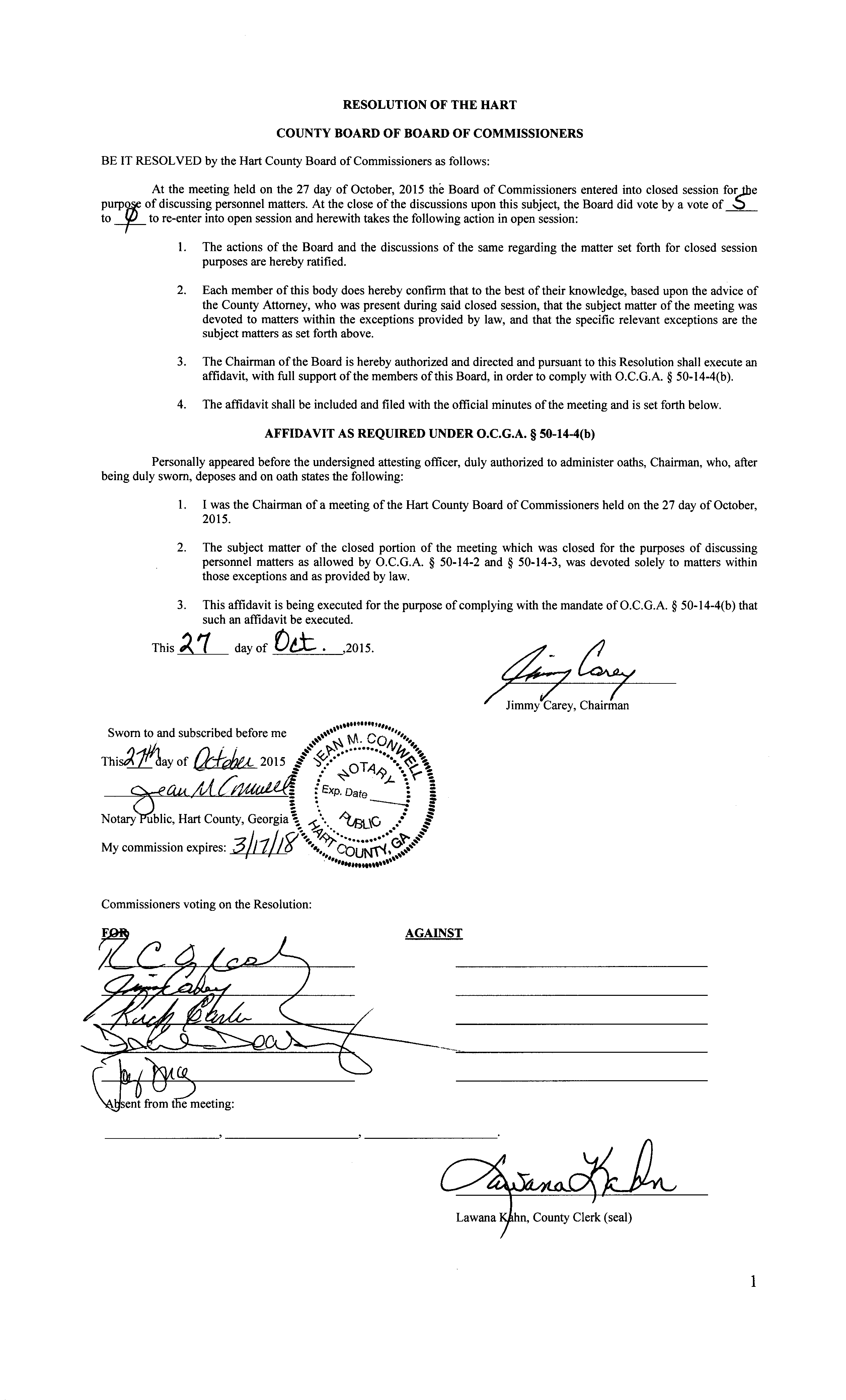 